    ?АРАР					                      ПОСТАНОВЛЕНИЕ  23 декабрь 2020  й.	                   №  79  	               от  23  декабря    2020 гОб определении места и порядка подготовки запускафейерверков в местах массового пребывания людей при проведенииНовогодних мероприятий и мерах безопасности при использовании пиротехнических изделий в сельском поселении Юнусовский сельсоветВо исполнение п.13 Постановления Правительства Российской Федерации от 22.12.2009 года № 1052 «Об утверждении требований пожарной безопасности при распространении  и использовании пиротехнических изделий»,    руководствуясь Федеральным законом от 06.10.2003 года № 131-ФЗ «Об общих принципах организации местного самоуправления в Российской Федерации, Уставом  сельского поселения Юнусовский сельсовет муниципального района Мечетлинский район Республики Башкортостан                       п о с т а н о в л я ю1.Отнести к местам, запрещенным для запуска пиротехнических средств:-помещения, здания и сооружения любого функционального назначения;
-территории взрывоопасных и пожароопасных объектов и линии             высоковольтной  электропередачи,   линии связи.                                                                      -крыши,   выступающие части фасадов зданий(сооружений);
-сценическая площадка, стадионы и иные спортивные сооружения;
-территории, здания, строения, сооружения, не обеспечивающие безопасность граждан;
-территории, прилегающие к зданиям больниц, детских учреждений и жилым домам;
-территория объектов, имеющих нравственно-культурное значение, памятников истории и культуры, кладбищ и культовых сооружений. 
2. Местом использования пиротехнических изделий, обращение с которыми требует специальных знаний и навыков, определить  по деревням:д.Юнусово- на территории  гаража,                   - по ул.Салавата Юлаева - в конце улицы (рядом с земельным участком Гадельшина А.К)д.Аюпово - на территории  бывшего бригадного домад.Абдрахимово -на расстоянии 500 м.от клуба,на островкед.Таишево -на территории спортплощадки возле школы.д.Тимиряково - между улицами Береговая и Центральная  за огородом              Даяновой Т.Б..  
2.1 Применение и использование населением пиротехнических изделий разрешается при обеспечении расстояния не меньше 50 метров до ближайших домов, деревьев и прочих воспламеняющихся объектов .В иных местах   использование фейерверков и других пиротехнических  средств запрещается. 2.1.1 Согласно пункту 56 «Федеральных правил использования воздушного пространства Российской Федерации», утвержденных Постановлением Правительства РФ от 11.03.2010	№	138, использование воздушногопространства при проведении салютов и фейерверков высотой более 50 м осуществляется с разрешения центров Единой системы. Производство салютов и фейерверков в границах проекции полос воздушных подходов на земную или водную поверхность запрещается.2.2. На площадках, с которых запускаются пиротехнические изделия, запрещается курить и разводить огонь, а также оставлять пиротехнические средства без присмотра
2.3 Организаторы проведения фейерверков и иных зрелищных мероприятий с применением пиротехнических изделий должны уведомлять не менее чем за 3-е суток отделение полиции об их проведении с указанием места, времени, предполагаемого количества участников, адресах и номерах контактных телефонов организаторов.                                                                                                   3.Пиротехнические изделия должны быть только промышленного производства и соответствовать требованиям действующих стандартов, иметь информацию о подтверждении соответствия, в том числе и для потребителя(срок годности или гарантийный срок и дату изготовления, реквизиты изготовителя, информация о сертификации и другие сведения), целостность упаковки, наличие соответствующих маркировок.
4. Инструкция по применению (эксплуатации) пиротехнических изделий с правилами пожарной безопасности, прилагаемая к их упаковке, и текст, нанесенный на пиротехнические изделия, должны быть на русском языке.
5. Запретить уличную реализацию пиротехнических изделий с лотков, автотранспорта, в палатках и иных местах скопления людей, а также детям до 16 лет.
6. Руководителям учреждений провести разъяснительную работу среди персонала по вопросам приобретения и использования пиротехнических изделий, соблюдения мер безопасности и недопущения факторов нарушения общественного порядка.
7. Настоящее постановление обнародовать путем размещения на информационном стенде  в здании сельского поселения Юнусовский сельсовет  и разместить на официальном сайте администрации   сельского поселения Юнусовский сельсовет.   
8. Контроль за исполнением данного постановления  оставляю за собой.
      Глава сельского поселения                                      Р.М.НигматуллинЭ.Р.Шараева                                                                                                                                   (34770)28618       БАШ?ОРТОСТАН РЕСПУБЛИКА№ЫМ»СЕТЛЕ РАЙОНЫМУНИЦИПАЛЬ РАЙОНЫНЫ*ЙОНОС  АУЫЛ СОВЕТЫАУЫЛ БИЛ»М»№Е ХАКИМИ»ТЕ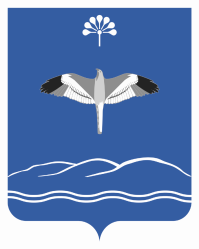 АДМИНИСТРАЦИЯСЕЛЬСКОГО ПОСЕЛЕНИЯЮНУСОВСКИЙ СЕЛЬСОВЕТМУНИЦИПАЛЬНОГО РАЙОНАМЕЧЕТЛИНСКИЙ РАЙОНРЕСПУБЛИКИ  БАШКОРТОСТАН